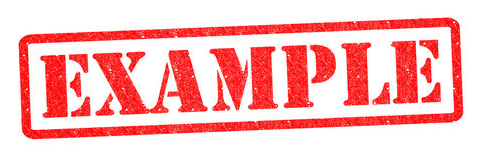 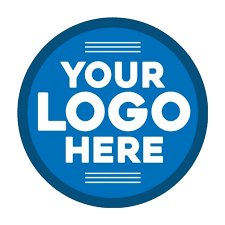 VSO AddressPhone & EmailAPPOINTMENT REMINDER Mon.       Tues.      Wed.        Thurs.    Fri.Date: _____________      		 Time:_____________PLEASE CALL AT LEAST 24 HOURS IN ADVANCE FOR ANY CANCELLATIONS PLEASE BRING WITH YOU:   DD214 - Veteran’s Discharge   Retirement Orders  Marriage Certificate/SSN for spouse  Birth Certificates/SSN for dependent children    (18 & under or 19-23 college)  Copy of service records or private medical records         Doctor’s note/letter/diagnosis or NEXUS  Death Certificate  Itemized receipt for funeral/burial expenses  Divorce decrees for previous marriages  VA Correspondences (or letters received)  Direct deposit information, bank acct. & routing number  Other:____________________________________